แบบฟอร์มยืนยันการสนับสนุนทุนการพัฒนานักวิจัยหลังปริญญาเอกเพื่อรองรับอุตสาหกรรมเกษตร อาหาร พลังงาน และวัสดุชีวภาพเพื่ออนาคต ระยที่ 2	ตามที่การนำเสนอและพิจารณาการจัดสรรทุนฯ เมื่อวันที่   คณะกรรมการมีความเห็น
ให้ภาคเอกชนยืนยันการร่วมสนับสนุนทุนวิจัยเรื่อง   ซึ่งมี  เป็นที่ปรึกษาโครงการวิจัย โดย   ยินดีสนับสนุนทั้งในรูปแบบที่เป็นตัวเงิน (in-cash) อย่างน้อย 10% และไม่เป็นตัวเงิน (in-kind) รายละเอียดดังนี้ตารางแสดงรายการสนับสนุนทุนวิจัย* จำเป็นต้องระบุลงนามรายการสนับสนุนจำนวนเงิน (บาท)-เป็นตัวเงิน (In-cash)* -เป็นตัวเงิน (In-cash)*      1.      2.      3.      4.      5. รวมยอดสนับสนุน (in-cash)-ไม่เป็นตัวเงิน (In-kind)-ไม่เป็นตัวเงิน (In-kind)     1.      2.      3.      4.      5.      6.      7.      8.      9.      10. รวมยอดสนับสนุน (in-kind)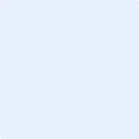 ลงนาม ................................................................ ()ลงนาม ................................................................ ()ลงนาม ................................................................ ()